Приложение № 4к приказу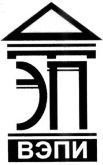 от Автономная некоммерческая образовательная организациявысшего образования«Воронежский экономико-правовой институт»(АНОО ВО «ВЭПИ»)УТВЕРЖДАЮПроректор
по учебно-методической работе_______________ И.О. Фамилия«____» ______________ 20___ г.РАБОЧАЯ ПРОГРАММА ДИСЦИПЛИНЫ(индекс, наименование дисциплины)(код и наименование специальности)Квалификация выпускника 			(наименование квалификации)Уровень базового образования обучающихся 			(основное / среднее общее образование)Вид подготовки 			(базовый / углубленный)Форма обучения 			(очная, заочная)Год начала подготовки 		Воронеж 20___Рабочая программа дисциплины одобрена на заседании кафедры 			(наименование кафедры)Протокол от «___» ____________________ 20____ № 	Ответственный за разработку образовательной программы:Должность 					(подпись) 	(И.О. Фамилия)Разработчики:Должность 					(подпись) 	(И.О. Фамилия)Должность 					(подпись) 	(И.О. Фамилия)1. ОБЩАЯ ХАРАКТЕРИСТИКА РАБОЧЕЙ ПРОГРАММЫ ДИСЦИПЛИНЫ(индекс, наименование дисциплины)1.1. Область применения рабочей программыРабочая программа дисциплины разработана на основе Федерального государственного образовательного стандарта среднего профессионального образования {индекс и наименование специальности}, утвержденного приказом Минобрнауки России от {дата в формате 00.00.0000} № {номер приказа} и является частью образовательной программы в части освоения соответствующих общих компетенций (далее – ОК) и профессиональных компетенций (далее – ПК):1.2. Место дисциплины в структуре образовательной программы{Указать принадлежность дисциплины к учебному циклу, связь с другими дисциплинами, профессиональными модулями образовательной программы}.1.3. Цель и планируемые результаты освоения дисциплиныВ результате освоения дисциплины обучающийся должен уметь:- …;- …;- … .В результате освоения дисциплины обучающийся должен знать:- …;- …;- … .{Указываются требования к умениям и знаниям в соответствии с ФГОС СПО}.2. СТРУКТУРА И СОДЕРЖАНИЕ ДИСЦИПЛИНЫ2.1. Объем учебной дисциплины и виды учебной работы для очной формы обучения{Во всех ячейках со звездочкой следует указать объем часов.}2.2. Объем дисциплины и виды учебной работы для заочной формы обучения2.3. Тематический план и содержание дисциплины для очной формы обучения2.4. Тематический план и содержание дисциплины для заочной формы обучения3. УСЛОВИЯ РЕАЛИЗАЦИИ ПРОГРАММЫ ДИСЦИПЛИНЫ3.1. Требования к минимальному материально-техническому обеспечениюРеализация программы предполагает наличие учебного кабинета {перечисляем названия кабинетов (при наличии)}, лаборатории {перечисляем названия лабораторий (при наличии)}.Оборудование учебного кабинета: …Оборудование лаборатории: …{Приводится перечень средств обучения, включая тренажеры, модели, макеты, оборудование, технические средства, в т.ч. аудиовизуальные, компьютерные и телекоммуникационные и т.п. Количество не указывается. Перечни приводятся по каждому кабинету, лаборатории, если их несколько.}3.2. Образовательные технологии, используемые при осуществлении образовательного процесса по дисциплинеДля обеспечения качественного образовательного процесса применяются следующие образовательные технологии:{Перечислить образовательные технологии}.3.3. Информационное обеспечение обучения3.3.1. Основные источники1. …2. …3. …3.3.2. Дополнительные источники1. …2. …3. …3.3.3. Нормативные правовые акты1. …2. …3. …{Пункт заполняется при необходимости.}3.3.4. Перечень информационных ресурсов сети «Интернет»1. …2. …3. …{Указывается название Интернет-ресурса и гиперссылка.}3.3.5. Современные профессиональные базы данных1. …2. …3. …3.3.6. Перечень программного обеспечения1. …2. …3. …4. КОНТРОЛЬ И ОЦЕНКА РЕЗУЛЬТАТОВ ОСВОЕНИЯ ДИСЦИПЛИНЫ4.1. Формы и методы контроля результатов обучения4.2. Методические материалы, определяющие процедуры оцениванияуровня сформированности знаний и умений4.2.1. Критерии оценивания устного ответа**Пункты создаются для каждой формы организации деятельности обучающихся, предусмотренной рабочей программой дисциплины (кроме лекционных занятий): устный ответ, тест, практическая работа, доклад и т.д.4.2.m. Критерии оценивания внеаудиторной самостоятельной работы обучающихся…4.2.n. Критерии оценивания знаний и умений по итогам освоения дисциплиныПромежуточная аттестация (итоговый контроль) проводится в форме {указать форму промежуточной аттестации} в ходе {зимней / летней} экзаменационной сессии с выставлением итоговой оценки по дисциплине. К {указать форму промежуточной аттестации} допускаются обучающиеся, успешно выполнившие все виды отчетности, предусмотренные по дисциплине учебным планом. В ходе {указать форму промежуточной аттестации} проверяется степень усвоения материала, умение творчески и последовательно, четко и кратко отвечать на поставленные вопросы, делать конкретные выводы и формулировать обоснованные предложения. Итоговая оценка охватывает проверку достижения всех заявленных целей изучения дисциплины и проводится для контроля уровня понимания обучающимися связей между различными ее элементами. В ходе итогового контроля акцент делается на проверку способностей обучающихся к творческому мышлению и использованию понятийного аппарата дисциплины в решении профессиональных задач по соответствующей специальности.Знания, умения обучающихся на {указать форму промежуточной аттестации} оцениваются по пятибалльной системе. Оценка объявляется обучающемуся по окончании его ответа на {указать форму промежуточной аттестации}. Положительная оценка («отлично», «хорошо», «удовлетворительно» {для зачета - «зачтено}) заносится в зачетно-экзаменационную ведомость и зачетную книжку лично преподавателем. Оценка «неудовлетворительно» {для зачета - «не зачтено}  проставляется только в экзаменационную ведомость.Общими критериями, определяющими оценку знаний на {указать форму промежуточной аттестации}, являются:{Таблица для экзамена}{Таблица для зачета}Лист регистрации изменений к рабочей программе дисциплиныКод компетенцииНаименование компетенцииВид учебной работыОбъем часовМаксимальная учебная нагрузка (всего)*Обязательные аудиторные учебные занятия (всего)*в том числе:лекции (если предусмотрено)*практические занятия (если предусмотрено)*лабораторные занятия (если предусмотрено)*курсовая работа (проект) (если предусмотрено)*Консультации*Самостоятельная работа обучающегося (всего) *в том числе:индивидуальные проект (если предусмотрено)*{Указываются другие виды самостоятельной работы при их наличии}*Промежуточная аттестация в форме {указать форму}Промежуточная аттестация в форме {указать форму}Вид учебной работыОбъем часовМаксимальная учебная нагрузка (всего)*Обязательные аудиторные учебные занятия (всего)*в том числе:лекции (если предусмотрено)*практические занятия (если предусмотрено)*лабораторные занятия (если предусмотрено)*курсовая работа (проект) (если предусмотрено)*Самостоятельная работа обучающегося (всего) *в том числе:индивидуальные проект (если предусмотрено)*{Указываются другие виды самостоятельной работы при их наличии}*Промежуточная аттестация в форме {указать форму}Промежуточная аттестация в форме {указать форму}Наименование разделов и темСодержание учебного материала и формы организации деятельности обучающихся, включая активные и (или) интерактивные формы занятийОбъем часовКоды компетенций, формированию которых способствует элемент программыТема 1. …Содержание учебного материала:{Количество часов в целом, включая с. р.}{Указать коды компетенций}…{Количество часов в целом, включая с. р.}{Указать коды компетенций}Лекции*{Указать коды компетенций}Практические занятия, семинары*{Указать коды компетенций}Лабораторные работы*{Указать коды компетенций}Самостоятельная работа обучающихся {при наличии указывается содержание самостоятельной работы}*{Указать коды компетенций}Тема N. …Содержание учебного материала:{Количество часов в целом, включая с. р.}{Указать коды компетенций}…{Количество часов в целом, включая с. р.}{Указать коды компетенций}Лекции*{Указать коды компетенций}Практические занятия, семинары*{Указать коды компетенций}Лабораторные работы*{Указать коды компетенций}Самостоятельная работа обучающихся*{Указать коды компетенций}Примерная тематика курсовой работы: (если предусмотрено)Примерная тематика курсовой работы: (если предусмотрено)*{Указать коды компетенций}Самостоятельная работа обучающихся над курсовой работой (если предусмотрено)Самостоятельная работа обучающихся над курсовой работой (если предусмотрено)*{Указать коды компетенций}Консультации*Промежуточная аттестация{Указать форму}*ВсегоВсего*Наименование разделов и темСодержание учебного материала и формы организации деятельности обучающихся, включая активные и (или) интерактивные формы занятийОбъем часовКоды компетенций, формированию которых способствует элемент программыТема 1. …Содержание учебного материала:{Количество часов в целом, включая с. р.}{Указать коды компетенций}…{Количество часов в целом, включая с. р.}{Указать коды компетенций}Лекции*{Указать коды компетенций}Практические занятия, семинары*{Указать коды компетенций}Лабораторные работы*{Указать коды компетенций}Самостоятельная работа обучающихся {при наличии указывается содержание самостоятельной работы}*{Указать коды компетенций}Тема N. …Содержание учебного материала:{Количество часов в целом, включая с. р.}{Указать коды компетенций}…{Количество часов в целом, включая с. р.}{Указать коды компетенций}Лекции*{Указать коды компетенций}Практические занятия, семинары*{Указать коды компетенций}Лабораторные работы*{Указать коды компетенций}Самостоятельная работа обучающихся*{Указать коды компетенций}Примерная тематика курсовой работы: (если предусмотрено)Примерная тематика курсовой работы: (если предусмотрено)*{Указать коды компетенций}Самостоятельная работа обучающихся над курсовой работой (если предусмотрено)Самостоятельная работа обучающихся над курсовой работой (если предусмотрено)*{Указать коды компетенций}Промежуточная аттестация{Указать форму}*ВсегоВсего*Результаты обученияФормы и методы контроля и оценкиЗнания:Умения:«Отлично»«Хорошо»«Удовлетворительно»«Неудовлетворительно»«Отлично»«Хорошо»«Удовлетворительно»«Неудовлетворительно»«Зачтено«Не зачтено№ п/пДата внесения измененийНомера измененных листовДокумент, на основании которого внесены измененияСодержание измененийПодпись разработчика рабочей программы